Профилактическая акция «Контролируем давление – продлеваем жизнь!»10 мая  на базе центральной районной Аптеки № 55  г Дятлово прошла  информационно-образовательная акция по профилактике болезней системы кровообращения  «Цифры здоровья: артериальное давление» под девизом «Контролируем давление – продлеваем жизнь!». Организаторами акции были УЗ «Дятловская ЦРБ» и ГУ «Дятловский райЦГЭ».В ходе проведения мероприятия  участникам акции  было предложено  измерить артериальное давление, узнать свой индекс массы тела,  получить консультацию медицинского работника по правильной методике его измерения и профилактике заболеваний сердечно - сосудистой системы, а также участники акции получили  информационно-образовательные материалы по  формированию здорового образа жизни и  профилактике заболеваний сердечно-сосудистой системы.  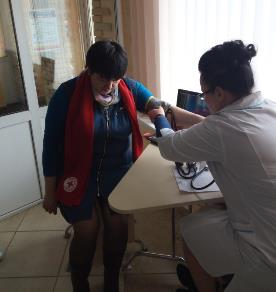 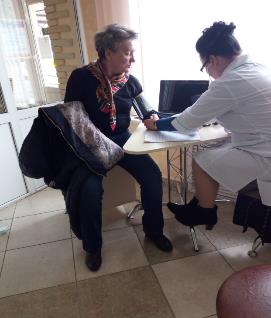 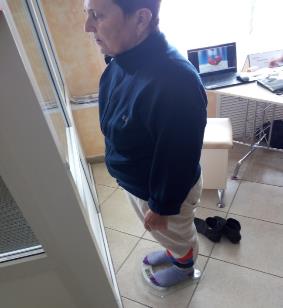 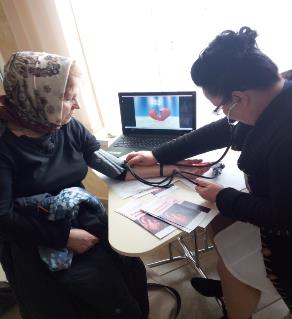 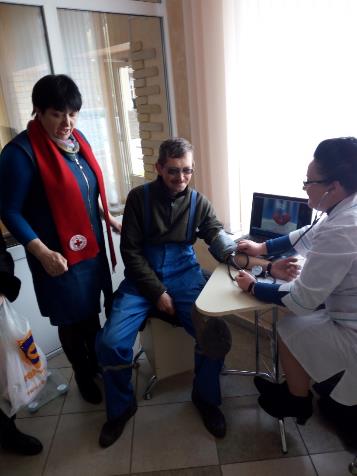 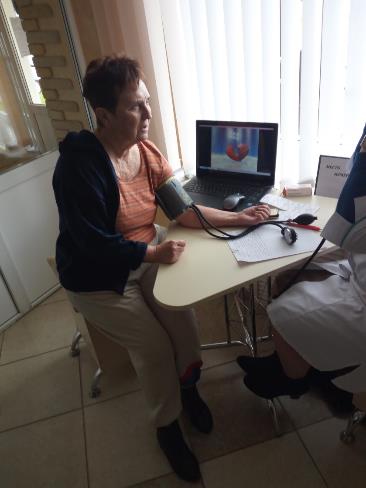 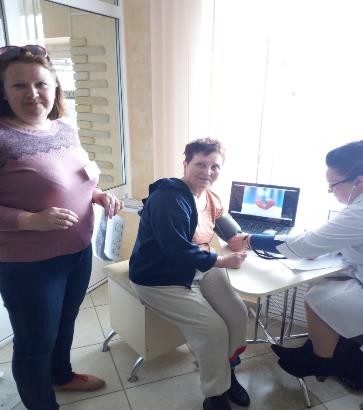 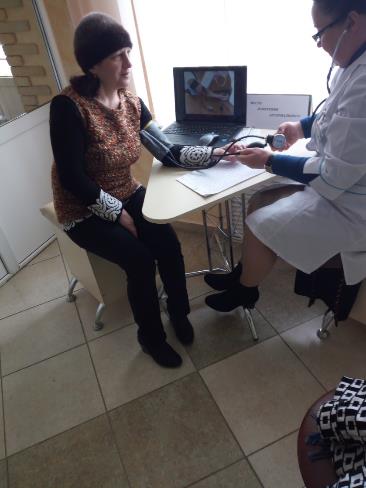 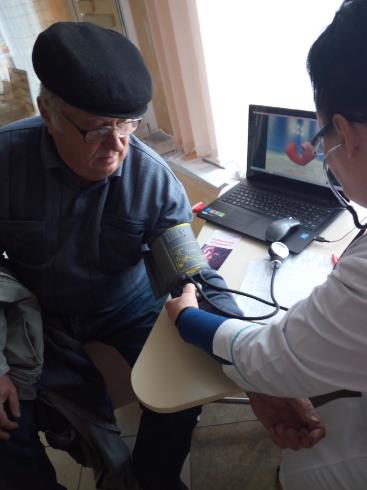 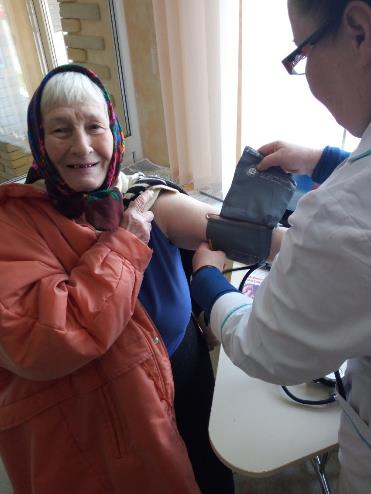 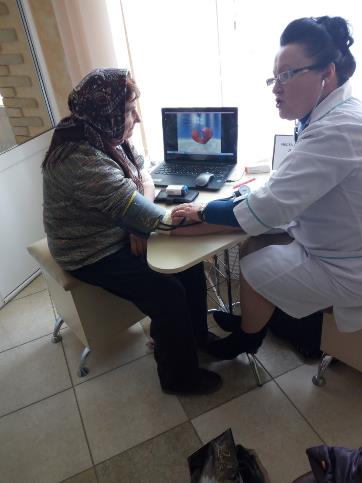 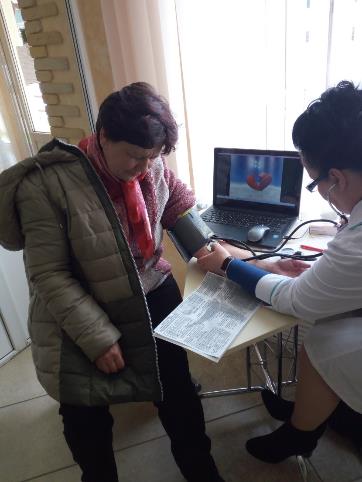 